京津冀“3+N”起搏器类医用耗材价格信息填报用户操作手册准备工作平台运行环境要求操作系统：Windows7及以上版本；浏览器支持：本平台以浏览器/服务器模式运行，推荐使用IE（11.0版本）、谷歌、360、火狐浏览器，并支持其他主流浏览器（版本不能过低）。数字证书应用环境使用本平台首先需安装数字证书应用环境。在平台登录页面（https:// hc.bjmbc.org.cn:1000/）下载“最新数字证书驱动下载”和“数字证书电子签章事项说明”，驱动安装成功后，插入数字证书USB-Key（仅插入一张），系统自动进行识别，识别成功则用户名框显示数字证书名称；在密码框输入数字证书密码，校验成功后进入平台。数字证书使用常见问题1．插入数字证书后，用户名框不显示数字证书名称？答：本平台的数字证书应用环境安装程序未安装或安装不成功所致，可在平台登录页面（https:// hc.bjmbc.org.cn:1000/）下载安装程序和安装说明进行安装。2．密码输入框内不能输入密码？答：浏览器版本过低、与数字证书驱动程序不能兼容所致，需升级浏览器至最新版本，建议使用主流浏览器，如谷歌、360、火狐等。3．如何修改数字证书密码？答：打开本地BJCA证书助手，修改当前数字证书的密码。如忘记数字证书密码或连续10次输错，请联系BJCA申请办理证书解锁。二、平台登录打开浏览器，输入平台地址https:// hc.bjmbc.org.cn:1000/，进入平台登录界面，选择“CA登录”模式，插入数字证书识别读取，输入密码后点击“登录”。如图（1）所示：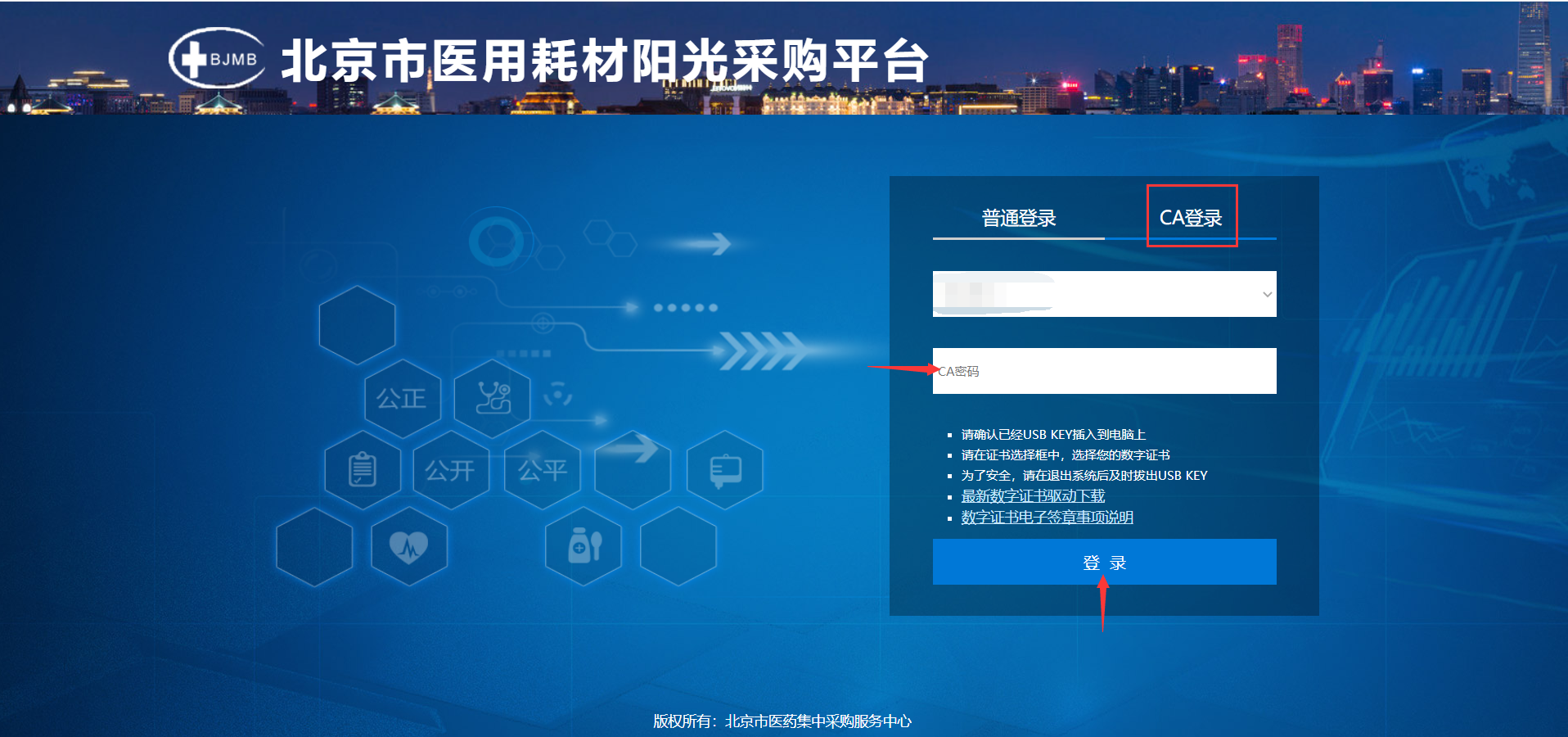 图（1）三、产品报价1、起搏器类产品报价数字证书登录成功后，点击“上报系统”-“起搏器类产品报价”显示本企业的起搏器类产品，进入该页面须确保数字证书插在电脑上，如图（1）所示: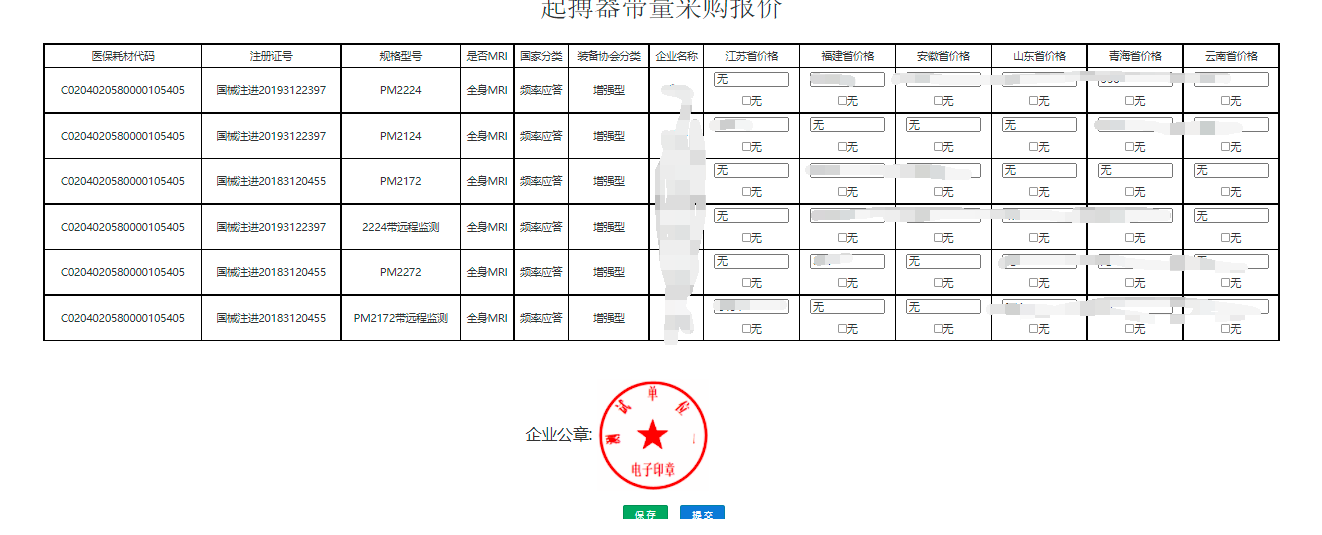 图（1）注：若企业公章处未能显示“电子签章”，请及时检查数字证书驱动环境或更换IE11浏览器尝试，未能显示电子签章无法填报价格。请在报价页面填写参加安徽、福建、江苏、青海、山东、云南六省的带量采购中选价，对于未在上述省份带量采购中选的产品，须填报“无”，填报价格最多保留两位小数，企业须在9月14日24时完成报价，在报价时间截止前允许修改，待系统关闭报价功能后，系统将以最新报价结果为准。